Publications:			https://m2.mtmt.hu/gui2/?type=authors&mode=browse&sel=authors10028479Gyor, 25th 10., 2023PERSONAL INFORMATIONJános Szép 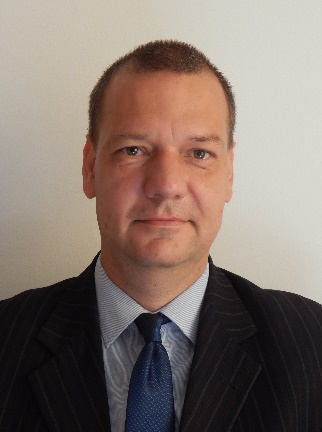 1. Bokros u., 9171 Győrújfalu (Hungary) 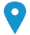  +36 96 613 633 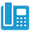 szepj@sze.hu 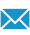 WORK EXPERIENCE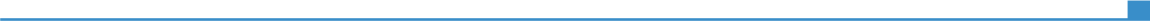 October 2019–present Head of departmentOctober 2019–present Department of Structural Engineering and Geotechnics, Széchenyi István University, Győr (Hungary)October 2019–present March 2018–present Programme coordinatorMarch 2018–present Programme coordinator of the B.Sc. in Civil Engineering, Széchenyi István University, Győr (Hungary)March 2018–present April 2015–presentVice dean for educational affairs April 2015–presentFaculty of Architecture, Civil Engineering and Transport Sciences,Széchenyi István University, Győr (Hungary)April 2015–presentMay 2015–presentAssociate Professor May 2015–presentDepartment of Structural Engineering and Geotechnics, Széchenyi István University, Győr (Hungary)May 2015–presentCourses taught:B.Sc.:  Engineering Structures 1-2-3., CAD in Structural Engineering, BIM in Structural Engineering   Structural Engineering Project 2-2., Reinforced ConcreteM.Sc.: Innovative Structures 1-2., Soil-Structure interaction, Design of structuresResearch in horizontal loaded piles, modelling of abutmentSeptember 2012–May 2015Senior LecturerSeptember 2012–May 2015Department of Structural Engineering and Geotechnics, Széchenyi István University, Győr (Hungary)September 2012–May 2015September 2006– Sept. 2012Junior LecturerSeptember 2006– Sept. 2012Department of Structural Engineering and Geotechnics, Széchenyi István University, Győr (Hungary)September 2006– Sept. 2012EDUCATION AND TRAININGSeptember 2008–Dec. 2014Ph.D. in Theory and Structures of Civil EngineeringSeptember 2008–Dec. 2014Széchenyi István University, Győr (Hungary)Széchenyi István University, Győr (Hungary)September 2008–Dec. 2014Topic: Modelling of bridge abutments taking into account the soil-structure interactionTopic: Modelling of bridge abutments taking into account the soil-structure interactionSeptember 2002–June 2004“Master School” for Structural DesignersSeptember 2002–June 2004Hungarian Chamber of Engineers - Budapest Hungarian Chamber of Engineers - Budapest September 2002–June 2004Principal subjects: construction, design, CAD, FEMTopic :  Structural behaviour of semi-prefabricated floor slabs (“Elementdecke”)Principal subjects: construction, design, CAD, FEMTopic :  Structural behaviour of semi-prefabricated floor slabs (“Elementdecke”)September 1989–Dec. 2004M.Sc. in Civil EngineeringSeptember 1989–Dec. 2004Budapest University of Technology (Hungary)Budapest University of Technology (Hungary)September 1989–Dec. 2004Specialisation in Structural engineeringSpecialisation in Structural engineeringPERSONAL SKILLSMother tongue(s)HungarianHungarianHungarianHungarianHungarianOther language(s)UNDERSTANDINGUNDERSTANDINGSPEAKINGSPEAKINGWRITINGOther language(s)ListeningReadingSpoken interactionSpoken productionEnglishB2B2B2B2B2Test of English as a Foreign Language (TOEFL) Test of English as a Foreign Language (TOEFL) Test of English as a Foreign Language (TOEFL) Test of English as a Foreign Language (TOEFL) Test of English as a Foreign Language (TOEFL) GermanB1B1B1B1B1Levels: A1/A2: Basic user - B1/B2: Independent user - C1/C2: Proficient userCommon European Framework of Reference for Languages Levels: A1/A2: Basic user - B1/B2: Independent user - C1/C2: Proficient userCommon European Framework of Reference for Languages Levels: A1/A2: Basic user - B1/B2: Independent user - C1/C2: Proficient userCommon European Framework of Reference for Languages Levels: A1/A2: Basic user - B1/B2: Independent user - C1/C2: Proficient userCommon European Framework of Reference for Languages Levels: A1/A2: Basic user - B1/B2: Independent user - C1/C2: Proficient userCommon European Framework of Reference for Languages Communication skillsGood communicational skills gained through teachingComputer skillsDaily use of Microsoft Office tools (Word, Excel, PowerPoint), familiar with AutoCAD, AllplanAxisVM, ADDITIONAL INFORMATIONMembershipsHungarian Geotechnical Society which is a member of International Society for Soil Mechanics and Geotechnical Engineering (ISSMGE)Hungarian Group of “fib” (“fib” - The International Federation for Structural Concrete)Hungarian Chamber of Engineers 